scurvy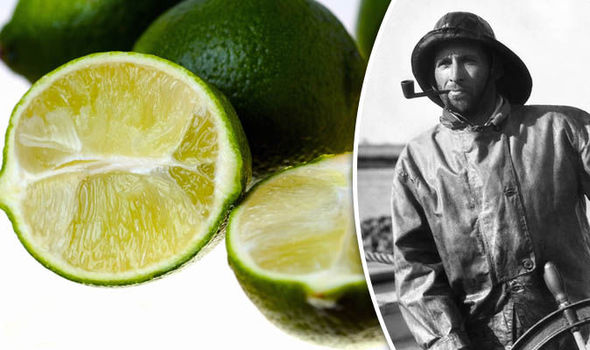 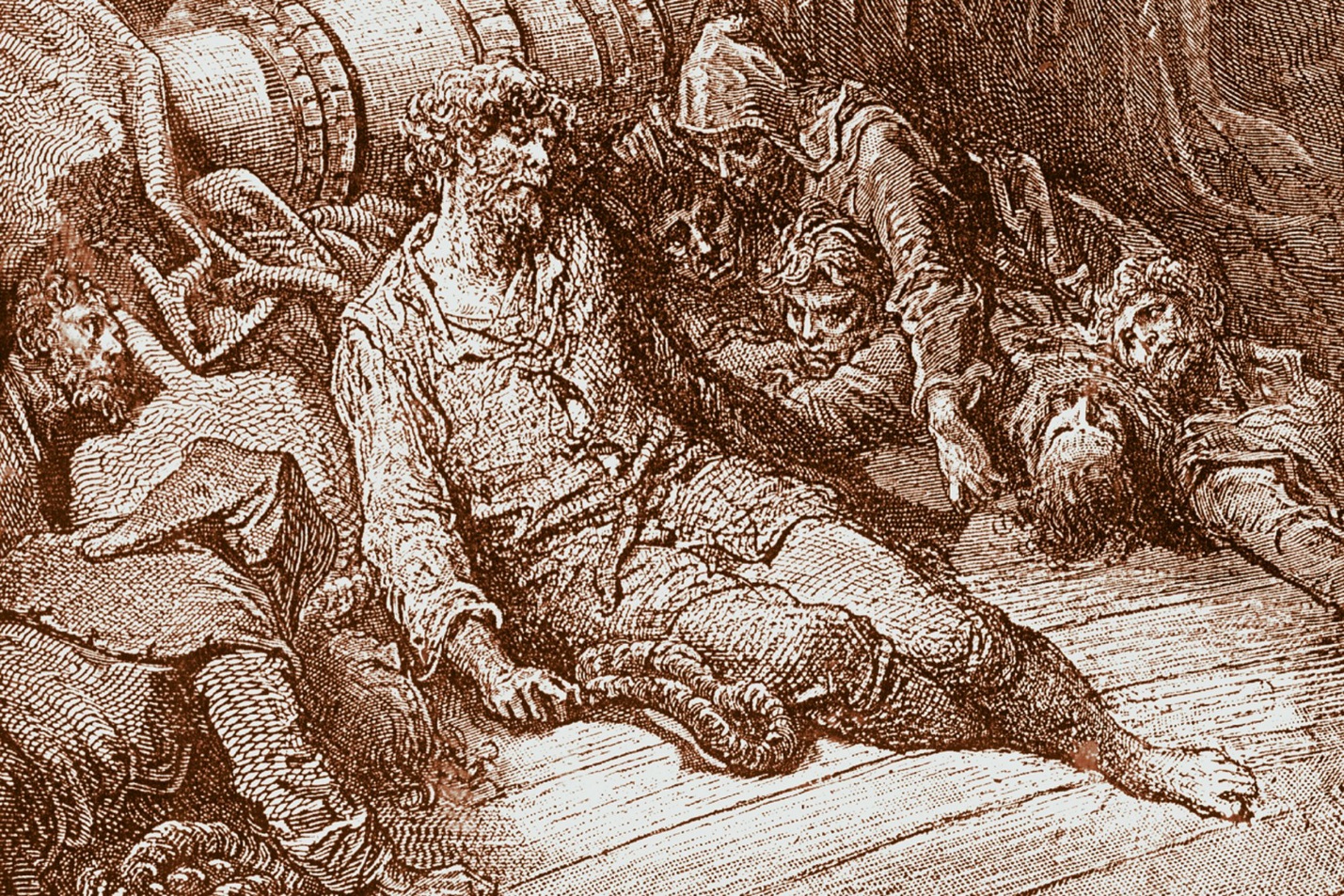 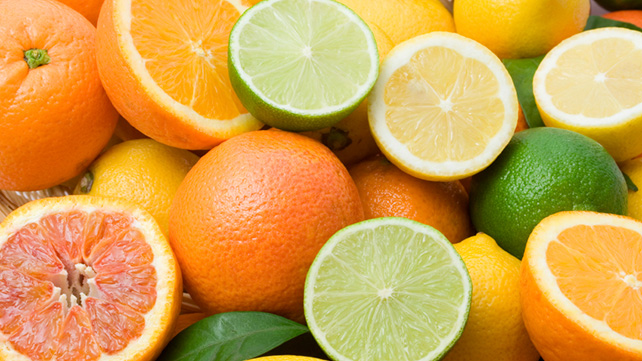 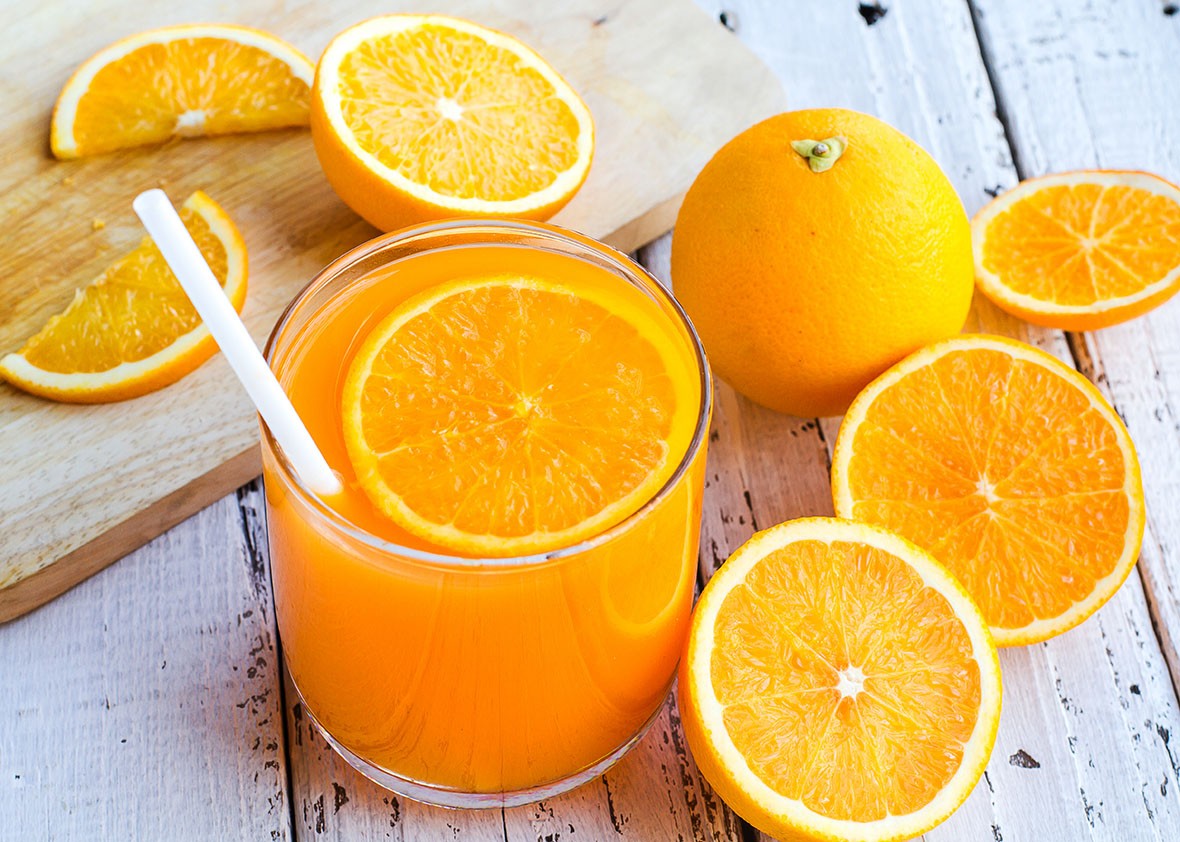 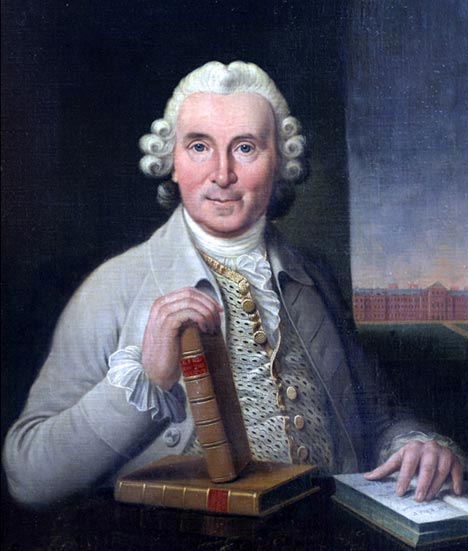 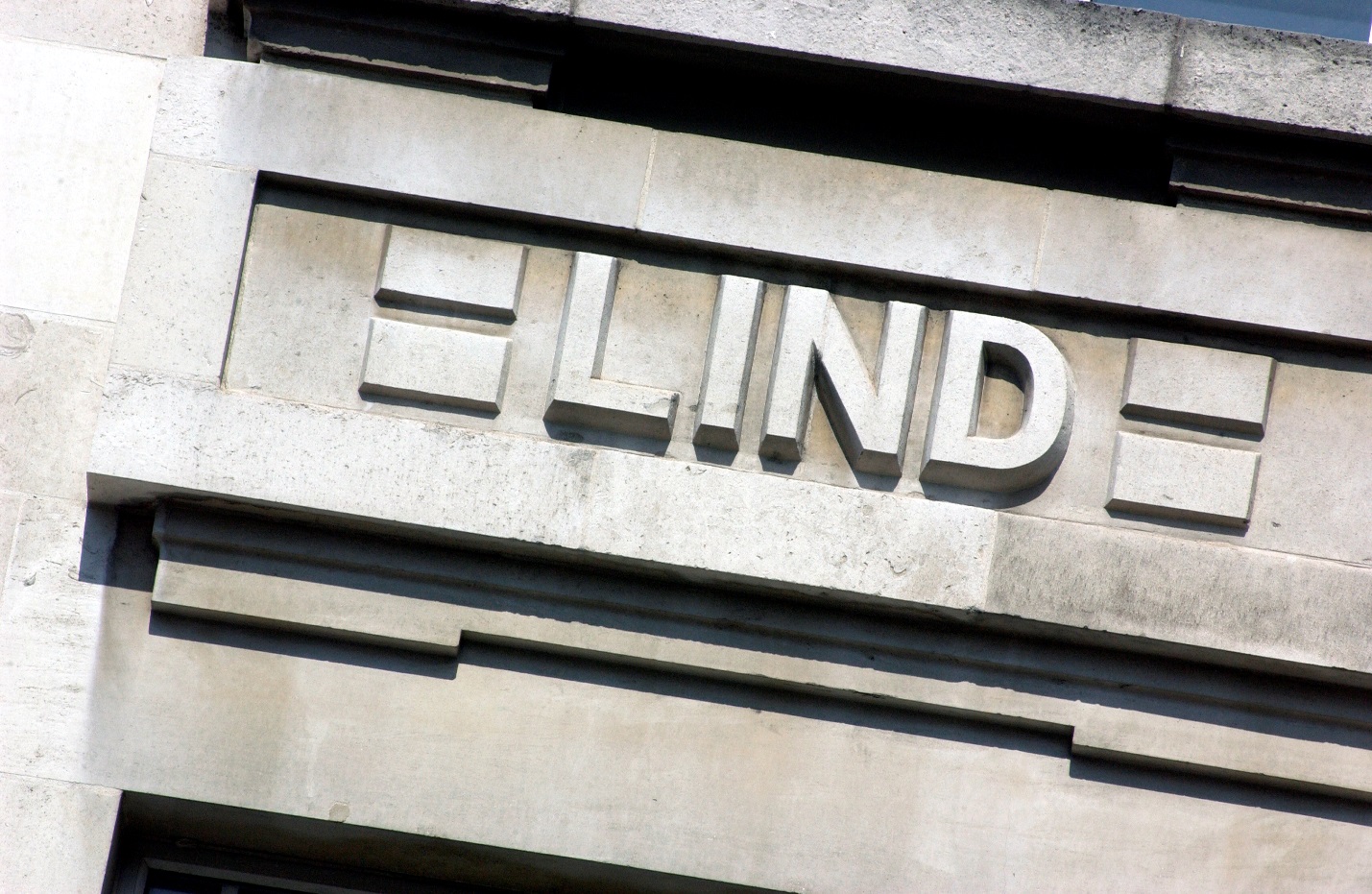 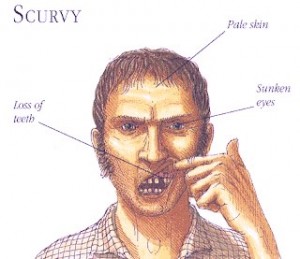 